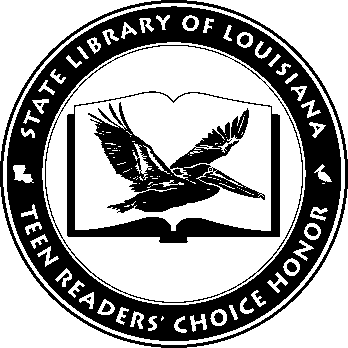 Louisiana Teen Readers’ ChoiceBallot 2020-2021 The Belles Dhonielle Clayton Cruel Prince (The Folk of the Air 1) Holly Black Dry Neal Shusterman and Jarrod Schusterman Hey, Kiddo Jarrett J. Krosoczka The Lying Woods Ashley Elston The Poet X Elizabeth Acevedo Price of Duty Todd Strasser Pride Ibi Zoboi Sadie Courtney Summers The Summer of Jordi Perez (and the Best Burger in Los Angeles Amy SpaldingThe Louisiana Young Readers’ Choice Award is a reading enrichment program of the Louisiana Center for the Book in the State Library of Louisiana with additional support from the following: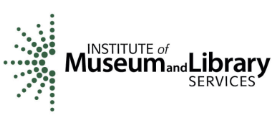 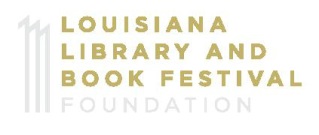 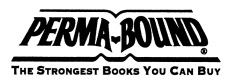 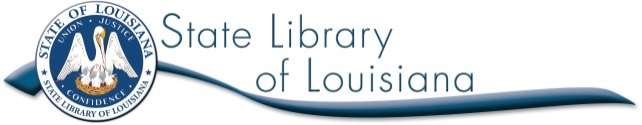 Louisiana Teen Readers’ ChoiceBallot 2020-2021 The Belles Dhonielle Clayton Cruel Prince (The Folk of the Air 1) Holly Black Dry Neal Shusterman and Jarrod Schusterman Hey, Kiddo Jarrett J. Krosoczka The Lying Woods Ashley Elston The Poet X Elizabeth Acevedo Price of Duty Todd Strasser Pride Ibi Zoboi Sadie Courtney Summers The Summer of Jordi Perez (and the Best Burger in Los Angeles Amy SpaldingThe Louisiana Young Readers’ Choice Award is a reading enrichment program of the Louisiana Center for the Book in the State Library of Louisiana with additional support from the following: